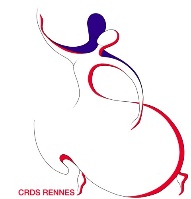 Coupe de FranceRennes le 9 Mars 2019HOTELS PARTENAIRES AVEC LE CODE DE RESERVATION DANSE SPORTIVE – COUPE DE FRANCENOVOTEL RENNES ALMA**** +33 (0)2 99 86 14 02  +33 (0)2 99 86 14 15 48 avenue du Canada – 35200 Rennes- France Courriel : marie.derrien@accor.com Tarifs : petit déjeuner inclus + taxe de séjourChambre single : 73 €Chambre double : 81,30 €IBIS Styles Rennes Centre Gare Nord***15 Place de la Gare 35000 RENNES +33(0)2 99 67 31 12  H0731-gm@accor.com ou agnes.juhel@accor.comParking privé payant  : 14 € / 24 HIBIS Rennes Centre Gare Sud ***15 rue de Chatillon  35000 RENNES (33) (2).23.36.01.36@ :  H3450-GM@accor.com  PARKING GARE SUDCONDITIONS IDENTIQUES POUR CES DEUX HÖTELS POUR TOUTE RESERVATION EFFECTUEE AVANT LE 17 FEVRIER 2019 CHAMBRE ET PETIT DEJEUNER INCLUS : Single                               60 €Double                             65 €Trois personnes           100 € (sur demande préalable)Pour accéder à tous les hôtels de Rennes et ses environs, consulter le site de l’Office du Tourismewww.tourisme-rennes.com/se loger/hôtels